4.3 Exercises		Name __________________________________ Date _____________________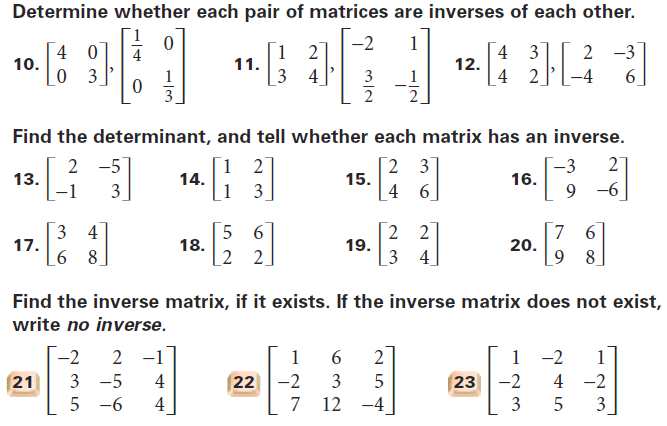 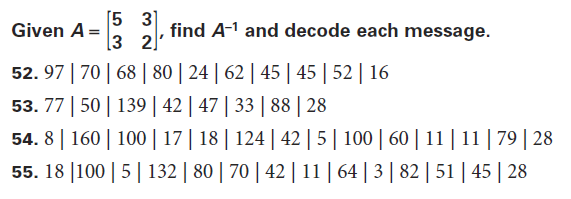 